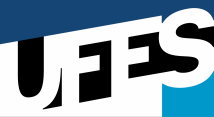 UNIVERSIDADE FEDERAL DO ESPÍRITO SANTO CENTRO DE EDUCAÇÃOPROGRAMA DE PÓS GRADUAÇÃO DE MESTRADO PROFISSIONAL EM EDUCAÇÃOVitória – ES, 07 de agosto de 2018.Dulcinéa Campos SilvaCursoCódigoDisciplinaDisciplinaDisciplinaDisciplinaMestrado Profissional em EducaçãoMPE1005Exame de Qualificação Exame de Qualificação Exame de Qualificação Exame de Qualificação Professor:DULCINÉA CAMPOS SILVAProfessor:DULCINÉA CAMPOS SILVASemestre:2018/2Carga HoráriaCréditosProfessor:DULCINÉA CAMPOS SILVAProfessor:DULCINÉA CAMPOS SILVASemestre:2018/245           03Ementa:  Elaboração do projeto de pesquisa e do produto a ser construído: a elaboração da problemática de estudo, os pressupostos teóricometodológicos da investigação e os procedimentos e instrumentos de pesquisa. Inclui o planejamento do produto.Objetivos:Elaborar a construção do projeto de pesquisa e do produto, observando os seus constituintes como:  a elaboração da problemática de estudo, os pressupostos teóricometodológicos da investigação e os procedimentos e instrumentos de pesquisa. Inclui o planejamento do produto.Metodologia:Leituras individual ; Encontros para debates, orientações e fundamentação teórica.Avaliação:A avaliação é processual dentro da dinâmica entre teoria e prática,durante o processo de construção do projeto.  Avaliação no final do processo, por meio de uma banca avaliativa , de acordo com os regulamentos do PPGMPE.Linha de Pesquisa: adequação do Projeto à linha de pesquisa selecionada. ·  Teoria e Metodologia: objetividade e consistência na apresentação teóricometodológica dos tópicos envolvidos no tema central proposto. ·  Inter-relações: demonstração de capacidade para estabelecer inter-relações entre a teoria e o objeto de estudo. ·  Bibliografia: adequação e atualização da bibliografia utilizada no projeto de pesquisa apresentado.  Qualidade do texto: coesão e coerência, vocabulário adequado, correção gráfica.Linha de Pesquisa: adequação do Projeto à linha de pesquisa selecionada. ·  Teoria e Metodologia: objetividade e consistência na apresentação teóricometodológica dos tópicos envolvidos no tema central proposto. ·  Inter-relações: demonstração de capacidade para estabelecer inter-relações entre a teoria e o objeto de estudo. ·  Bibliografia: adequação e atualização da bibliografia utilizada no projeto de pesquisa apresentado.  Qualidade do texto: coesão e coerência, vocabulário adequado, correção gráfica.BibliografiaALVES-MAZZOTTI, Alda Judith. A revisão bibliográfica em teses e dissertações. In: BIANCHETTI, Lucídio; MACHADO, Ana Maria (Orgs.). A bússola do escrever: desafios e estratégias na orientação e escrita de teses e dissertações. 2ed.Florianópolis/São Paulo: UFSC/Cortez, 2006. HAMMES, Érico João. Orientações e normas para trabalhos científicos: conforme ABNT 2005/2006. Faculdade de Teologia da PUCRS – Pontifícia Universidade Católica do Rio Grande do Sul, Porto Alegre, janeiro de 2007. [On line]. Disponível em: http://www.pucrs.br/fateo/normas.pdf Acesso em: 27/03/2007. MARTINS, Gilberto de Andrade. Projeto de pesquisa: síntese de roteiro para elaboração de um projeto de pesquisa. Faculdade de Economia, Contabilidade e Administração da USP – Universidade de São Paulo. Disponível em: httpBibliografia ComplementarKONDER, Leandro. O que é Dialética? São Paulo: Brasiliense, 2008.GADOTTI, Moacir. “A dialética: concepção e método” in: Concepção Dialética da Educação. 7 ed. São Paulo: Cortez/Autores Associados, 1990.